Bangladesh Medical Association (BMA)List of Life Member-1053. BMA Pirojpur BranchSl NoVoter NoVoter Details1Voter NoLM-5300001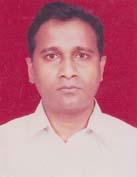 DR. S.M MIZANUR RAHMAN BADALF/Name: Md. Abul KhairM/Name: Mrs. Jahanara BegumBM & DC Reg. No: 28565NID: 7928007122597Cell: 01716127335Address: Desh Clinic & Nursing Home, Hospital Road, PirojpurBlood Group: B+2Voter NoLM-5300002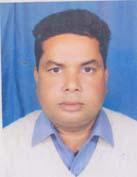 DR. HANSHU PATI SIKDERF/Name: Late. Ananda Lal SikderM/Name: Late. Bimala Rani SikderBM & DC Reg. No: 22987NID: 7928007121352Cell: 01711269390Address: Govt. Quarter, MCWC, PirojpurBlood Group: O+3Voter NoLM-5300003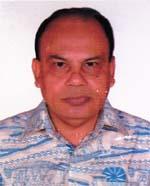 DR. MUHAMMAD FAKHRUL ALAM.F/Name: M/Name: BM & DC Reg. No: 14574NID: 0695114202140Cell: 01711358980Address: civil; surgeon pirojpurBlood Group: B+TRANSFERED to BMA Dhaka CityLM-14055434Voter NoLM-5300004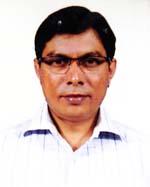 DR, SANKAR KUMAR GHOSEF/Name: Niranjan Prosad Ghose.M/Name: Lila Rani Ghose.BM & DC Reg. No: 20290NID: 7928004039646Cell: 01716010036Address: UH @ FPO, ZIANAGAR UHC ,PIROJPUR.Blood Group: O+5Voter NoLM-5300005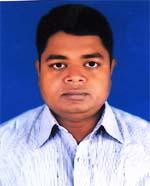 DR. NANI GOPAL ROY.F/Name: Hari Lal Roy.M/Name: Renu Bala Kharati.BM & DC Reg. No: 35989NID: 7928004111921Cell: 01914455503Address: VILL. SHIKARPUR.PIS PIROJPURBlood Group: O+6Voter NoLM-5300006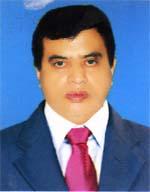 DR. MD. SHAHADAT HOSSAIN HAZRAF/Name: Md. Fazher Rahman Hazra.M/Name: Late Shalia Begum .BM & DC Reg. No: 20896NID: 7928003126715Cell: 01712094929Address: UH FOP - UPAZILA HEALTAH COMPLEX, BHANDARIA PROJPUR.Blood Group: A+7Voter NoLM-5300007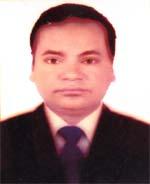 DR. SHOURENDRA NATH SAHA.F/Name: Late Suresh Chandra Saha.M/Name: Paul Bala Saha.BM & DC Reg. No: 24141NID: 7911411802345Cell: 01711230416Address: MEDICAL OFFICER (MCHFP)-UPAZILA HEALTH COMPLEX ,BHANDARIA PIROJPUR.Blood Group: A+8Voter NoLM-5300008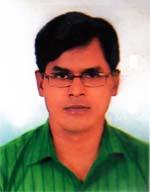 DR. RATAN KUMAR DHALIF/Name: Manoranjan Dhali.M/Name: Aruna Rani Dhali.BM & DC Reg. No: 26613NID: 7918738663497Cell: 01917042331Address: Upazila Health Conplex Nazirpur, Pirojpur.Blood Group: O+9Voter NoLM-5300009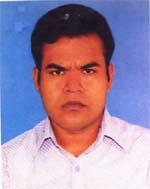 DR. SWOMITRA SINGHAF/Name: Suvash Chandra SinghaM/Name: Maya MokhopadhyayBM & DC Reg. No: 67180NID: 7925802224046Cell: 01722129846Address: Suktara Building 2nd floor, T.N.T Road, Mathbaria Sadar, PirojpurBlood Group: B+10Voter NoLM-5300010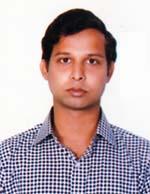 DR. MD. FERDOUS ISLAMF/Name: Md. Bazlur RahmanM/Name: Mrs. Nilufer JahanBM & DC Reg. No: 62308NID: 2694266781254Cell: 01735997999Address: Desh Clinic & Nursing Home Hospital Pirojpur.Blood Group: AB+